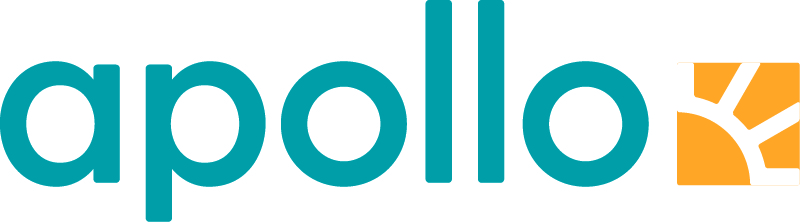 Miniguide til HellasSommerferie til Hellas med familien, kjæresten eller vennegjengen? Her er guiden som hjelper deg med å finne det perfekte reisemålet!Hellas forblir ett av nordmenns favorittreisemål i 2016, men med over 100 feriesteder kan det være vanskelig å vite hvor man skal dra. Reisearrangøren og Hellas-eksperten Apollo har derfor laget en miniguide, slik at det skal bli enklere å planlegge sommerferien i julen!Hellas for barn – og foreldre!Kreta: Sommerens mest populære reisemål! Barnefamiliene stortrives på Kreta og det er ikke så rart: Her finnes det noe for alle. På Agii Apostoli og alltid populære Platanias finner barna sitt ferieparadis blant vakre badebukter, langgrunne strender og mange herlige, barnevennlige hoteller å velge i mellom. Uansett hvor man velger å bo er en ferie på Kreta alltid en vellykket familieferie!Rhodos: Nordmenn elsker Rhodos, og familiene aller mest. På østkysten ligger det flere feriesteder som alle har sitt særpreg; for eksempel Afandou og Kolymbia med Rhodos' lengste sandstrand og ett av Apollos mest populære familiehotell, Mythos Beach Resort – et stort og herlig hotellanlegg i strandkanten, med fasiliteter som hele familien kan glede seg over. Kos: Ikke bare en øy for de unge! I den stille og fredelige lille byen Psaldi øst for Kos by ligger ett av Apollos beste familiehoteller, Kipriotis Maris, med barneklubb, svømmeskole og gode treningsmuligheter – perfekt for enhver familieferie! Også Kardamena med øyas lengste strand er som skapt for deg som reiser med barn. Tre av fire hoteller er All Inclusive, og alle er familievennlige. Andre flotte greske reisemål for barnefamilier: Kefalonia og PorosHellas for de voksne – og forelskede!Santorini: Santorini har garantert erobret fantasien din før du selv har vært der. De hvitkalkede husene som svever over 300 meter fra sjøen ser ut som en majestetisk, lagdelt kake, og solnedgangen er den uforglemmelige glasuren på toppen. Hit reiser du for å pleie sjela og fryde øyet – og er dere to, er det få steder bedre tilrettelagt for å dyrke kjærligheten! Parga: Å komme til Parga er som å komme til en romantisk småbyidyll. Byen er omgitt av frodige, grønne åser, strendene flotte og de mange uterestaurantene får byen til å glitre når mørket faller på. I Parga er man alltid velkommen – og når man først er kommet hit, så er det vanskelig å dra igjen.Naxos: Naxos er et badeparadis uten den massive turismen. Her er det god plass langs de milelange, gyllengulde sandstrendene, i tillegg til nok av bortgjemte badebukter å velge i mellom. Når tiden er inne for å øke tempoet byr Naxos på mange ulike aktiviteter og utflukter – så her blir hverdagen aldri kjedelig! Andre greske reisemål for voksne og par: Karpathos og SkiathosHellas for de unge – og livligeZakynthos: Zakynthos, eller Zante som den også kalles, er den sydligste av De joniske øyer på vestkysten av Peloppones og byr på noe for alle og enhver. For unge, vennegjenger og alle som er ute etter en farts, - og festfylt ferie anbefales Argassi og Laganas: begge er utpregede turiststeder med internasjonal atmosfære og et intenst uteliv i høysesongen. Særlig Laganas er kjent for sin uslåelige feststemning, med massevis av diskoteker og barer å velge i mellom. Ios: Ios er Hellas festøy nummer en! Reiser man hit i høysesongen garanteres man å møte andre på jakt etter fart, fest og fornøyelser. I tillegg er strendene fantastiske, vannet krystallklart og utvalget innen vannsport imponerende. Velkommen til en ferie dere sent vil glemme! Hersonisoss: Hersonisoss var lenge Hellas mest populære feriested for unge, og det er ikke så rart: Havneområdet frister med gode restauranter, morsomme butikker, barer og et vanvittig natteliv. Samtidig byr Hersonisoss på flere typer strender: vest for havna ligger hvite steinstrender skapt for snorkling, øst ligger Star Beach Waterpark og parkens finkornede sandstrender med områdets største utvalg av vannsport!Andre populære reisemål for unge: Kos og Rhodos by